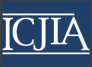 Illinois Criminal Justice Information AuthorityHIGHER EDUCATION IN PRISON TASK FORCEMinutesHJR27Thursday, May 19, 202212:00 PM to 1:30 PMLocationVia WebEx Video Conference/TeleconferenceAttendeesAlso present were:Miranda Gills (Proxy for Sen. Lightford), Senior Advisor and Communications SpecialistEmma Holzhauer (Proxy for Rep. Carol Ammons), Support StaffAshton Hoselton, Education Justice ProjectJaquelyn Gilbreath, ICJIA Research AnalystCrystal Johnson, ICJIA, Office of the General Counsel Blanca Dominguez, ICJIA Office of General CounselDoug Otta, ICJIA Research & Analysis Sharon VaralloStephanie Schmitz-BechtelerSusan GibersonA.	Call to Order and Roll Call	     1.	Chair Mayorga called the meeting to order at 12:03 PM	     2.	Crystal D. Johnson took roll	     3.	Quorum was establishedB.	Motion to Approve the Agenda for May 19, 2022 (Voice Vote)Moved by Rebecca GinsburgSeconded by Sarah RossAll were in favorNo oppositionsNo abstentionsMotion passedC.	Motion to Approve Minutes for April 21, 2022 (Voice Vote)Rebecca Ginsburg moved to have the meeting minutes approved at the next meetingD.	New Business       a.	Proposal for Task Force Meetings-Sarah Ross, Rebecca Ginsburg1. Sarah Ross asked everyone to take a look at the agenda that was emailed to them on May 18, 2022.2. Rebecca Ginsburg moved to amend the meeting agenda to adding an additional meeting, Thursday, July 21, 2022 from 12:00 p.m to 1:30 p.m.3. Ms. Ross agreed to amend the agenda to add the additional meeting.4. Motion to Approve the amended agenda for future task force meetings (Voice Vote)Moved by Rebecca GinsburgSeconded by Gwyn TroyerAll were in favorNo oppositionsNo abstentionsMotion passed      b.	HEP Data Request-Gwyn Troyer	1. Gwen Troyer presented the Data Request excel document that was completed with the help of 		James Pagano from IDOC and Jaqueline Gilbreath from ICJIA.2. Motion to Approve the Data Request excel document (Voice Vote)Moved by Sarah RossSeconded by Rep. Carol AmmonsAll were in favorNo oppositionsNo abstentionsMotion passedF.	Members UpdatesRebecca Ginsburg  stated the group of people interested in data should meet with Doug. She stated, I hope the conversation will happen very soon. Quintin Williams stated data is one thing to then identify. What are the other themes? What are the other things that we're interested in? And then perhaps establishing some other groups, like the informal one that was created around the data to then sort of come back at subsequent meetings with the outcomes of of those targeted smaller means.Rep. Ammons stated she is interested in learning how the federal government is going to provide Pell Grant access. What is being spent currently in IDOC’s budget?Rebecca Ginsburg stated we might think about doing that to the task force charges. One group is funding and pell funding will not cover all costs and it is important for universities to understand that. Opportunity and barriers are other categories and another group around what data needs to be collected including IDOC policies that get in the way of programming.  G.	Public Comments Flora Esquivel, Administrator Director for Illinois Coalition for Higher Education in Prison, stated she is interested in the three year plan with strategic follow-ups.  She stated ILCHEP would like to take part in follow-ups to address the quality of student education.   She askded task force members to consider ILCHEP as a partner and as a support for quality education. She stated there is a conference on October 21-22nd and everyone is invited.  She asked how can we leverage information with the 17 facilities that do not have a program right now?H.	AdjournmentMoved by Rep. Carol AmmonsSeconded by Rebecca Ginsburg All were in favorNo oppositionsNo abstentionsMeeting adjourned at 1:33 PMTask Force Member AttendancePresent (VIDEO)Present (VIDEO)TelephoneAbsentOrlando Mayorga, ChairXRep. Carol AmmonsXSen. Terri BryantXSen. Kimberly LightfordXYaacov DelaneyXDirector Rob Jeffreys, IL Dept. of Corrections (IDOC)*XDr. Lynne Mock, ICJIAXDr. Eric Lichtenberger, IL Board of Higher EducationXNathan Wilson, IL Community College BoardXAntoinette Burton, University of Illinois, Champaign-UrbanaXSarah Ross, Art Institute of ChicagoXDr. Quintin Williams, The Joyce FoundationXRebecca Ginsburg, University of Illinois, Champaign-UrbanaXGwyneth Troyer, John Howard Association of IllinoisXSen. Cristina Pacione-ZayasX